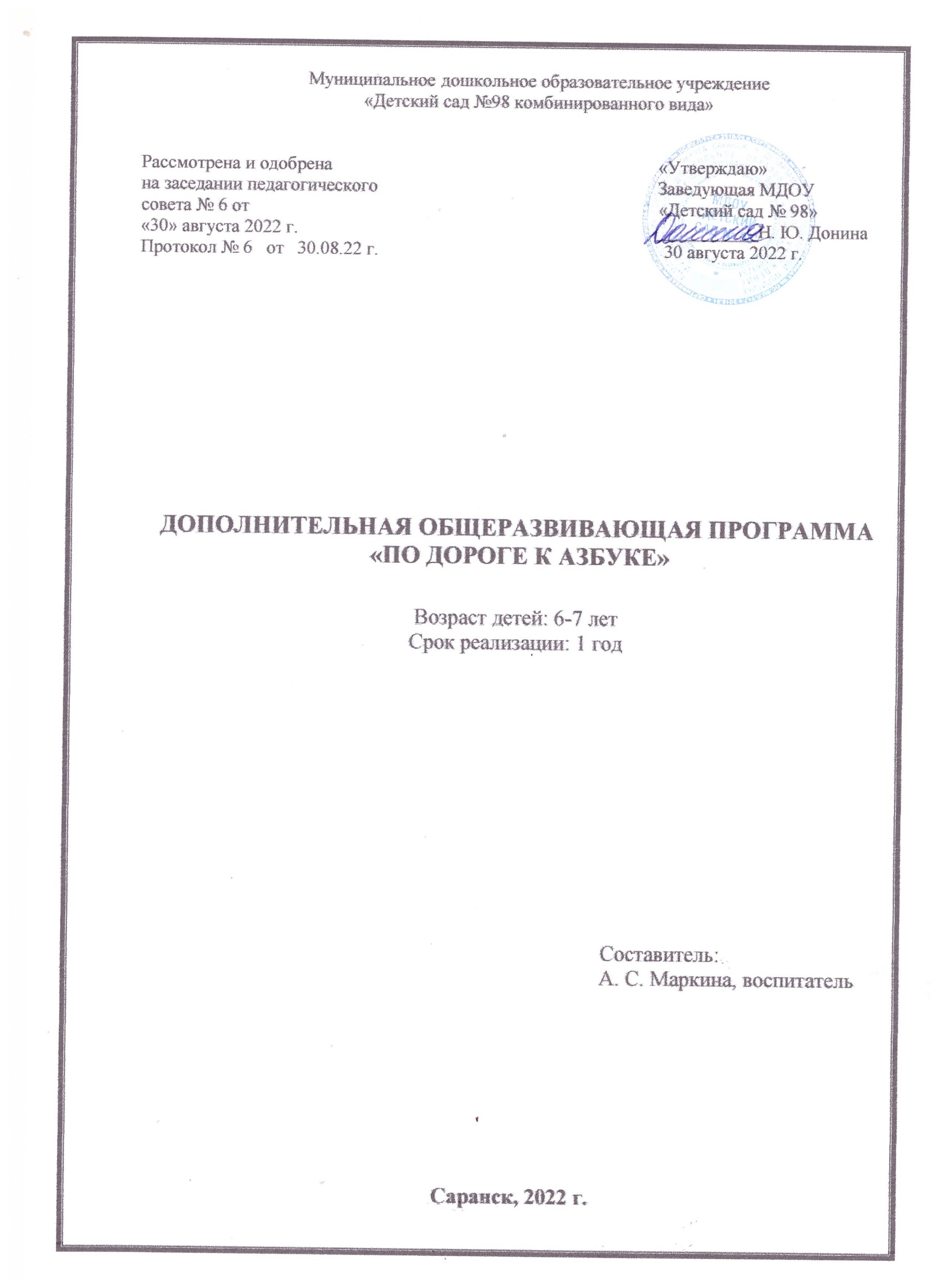 Содержание:Паспорт программы_________________________________________________3Пояснительная записка______________________________________________4-7Учебно-тематический план___________________________________________8-9Содержание изучаемого курса_______________________________________10-16Мониторинг результатов обучения ребенка______________________________17Методическое обеспечение дополнительной образовательной программы____18Список литературы для педагога_______________________________________19Список литературы для детей__________________________________________19ПАСПОРТ ПРОГРАММЫПОЯСНИТЕЛЬНАЯ ЗАПИСКАДополнительная общеобразовательная программа (дополнительная общеразвивающая программа) по обучению чтению «По дороге к Азбуке» разработана для организации дополнительного образования с детьми 6-7 лет, направлена на повышение уровня готовности обучающихся к школе.Актуальность. Обучение грамоте детей-дошкольников обеспечивает возможность на более раннем возрастном этапе сформировать различные учебные умения: умение воспринимать речь окружающих; говорить перед товарищами, отвечать на вопросы; спрашивать; пересказывать прочитанное взрослым, рассказывать содержание прочитанных детских книг, отдельных иллюстраций, репродукций, картин. Знания и умения, полученные детьми в процессе занятия по обучению грамоте, необходимы для уроков развития речи в школьный период.Важное место в работе с детьми принадлежит развитию речи, что и нацеливает на то, чтобы научить детей осмысленно говорить, дать первоначальное понятие о языке, литературе, обогатить речь, внимание и интерес к речи, привить любовь к чтению, книге.Новизна и актуальность дополнительной образовательной программы.Данная программа предполагает углубленное обучение грамоте: научить детей читать, подготовить их без страха идти в школу, при дальнейшем обучении помочь не разочароваться в школьной жизни. Предполагается использование новых методик преподавания.Отличительными особенностями программы являются:Наличие для реализации программы комплекта методических пособий для педагога и рабочих тетрадей для ребенка на каждом возрастном этапе обучения.Возможность гибкого использования данного комплекта педагогом в дошкольном учреждении, родителями дома, полностью или частично, в зависимости от конкретных условий, что создает альтернативу жесткой регламентированной модели обучения.Создание условий для оптимального сочетания индивидуальной и совместной деятельности детей.Программа по обучению чтению «По дороге к Азбуке» предполагается:- развитие фонематического слуха детей, работа над узнаванием, выделением и различением фона; обучение детей первоначальному чтению, введение понятия «слог», затем предложения, как целого; - подготовка базы для успешного овладения навыками написания прописных букв; обогащение детей живыми впечатлениями от окружающей действительности,получаемыми детьми в процессе наблюдения и экскурсий, и на этой основе расширение и уточнений представлений детей о жизни; обеспечение общего развития детей путем углубления содержания изучаемого материала.Педагогическая целесообразность. Педагогическая целесообразность программы обусловлена тем, что обучение чтению дошкольников – это важный этап на пути подготовки к школе, т. к. читающие дети легче и быстрее усваивают школьную программу, проще переносят адаптационный период в начальной школе, испытывают большое чувство уверенности в своих возможностях, что позволяет им показывать хороший уровень знаний и умений. Формирование у детей навыка чтения является необходимой базой для всего последующего образованияЦели и задачи программы.Цель: подготовить детей к обучению в школе, познакомить с буквами, как знаками записи известных им звуков, формировать и совершенствовать навыки слитного слогового чтения.Задачи:Обучающие:- Сформировать у ребенка первоначальные лингвистические  представления.- Подготовить к овладению звуковым анализом слов.Развивающие:- Развивать фонематический слух ребенка.- Совершенствовать дикцию, отчетливое произношение слов и  словосочетаний.Воспитательные:- Формировать навыки работы в коллективе.- Развивать культуру общения.Принципы организации образовательного процесса:1. Системный подход позволяет рассматривать пути освоения ребенком культуры целостно, в единстве сознания, деятельности, во взаимосвязи всех компонентов образовательного процесса.2. Комплексный подход требует не только взаимодействия разных наук (психолингвистики, языкознания, социолингвистики), но и педагогики, решенизадач речевого развития.3. Личностный подход позволяет рассматривать процесс обучения грамоте в свете целостной концепции развития личности с учетом этапов и закономерностей, психофизических особенностей детей, их потребностей.4. Деятельностный подход позволяет рассматривать ребенка как субъект разнообразных видов деятельности, особое значение среди которых занимает игра, как ведущий вид деятельности.Ожидаемые	результаты	от	реализации	дополнительной образовательной программы- Сформировать у ребенка представлений о речевых и неречевых формах общения, умение ориентироваться в содержании этого общения,- Наличие у ребенка представления о звуковой основе речи как реальной действительности; о слове, слоге, звуке, ударении (без определения); о качественной характеристике звуков (гласный, согласный, твердый, мягкий); о выразительных средствах речи.- Проявление ребенком заинтересованного отношения к звуковой основе речи, активное участие в игре, выполнении упражнений по звуковой культуре речи.- Овладение ребенком планирующей и регулирующей функцией речи: наличие у него представления о модели и процессе моделирования, способность комментировать свои действия, анализировать проделанную работу.Способы подведения итогов реализации дополнительной образовательной программыМониторинг усвоения материала проводится в конце учебного года. С этой целью в методических пособиях даются показатели развития звуковой культуры речи, фонематического слуха, звукопроизношения и элементов звукового анализа, графических навыков.           Организационные условия реализации программы:Возраст детей, участвующих в реализации данной дополнительной образовательной программы: 6-7 летСроки реализации дополнительной образовательной программы: 1 годФормы организации деятельности:             Приоритетной формой организации детей на занятиях является объединение их в малые группы по 8-10 человек или индивидуальные занятия. Это позволяет удовлетворить стремление детей к общению, совместным действиям и эмоциональным переживаниям.Режим занятий: 2 раза в неделюПродолжительность занятий: 30 минутУчебно – тематический план 1 год обучения  (6-7 лет)Содержание программы 1 год обучения (6-7 лет)Тема №1. Вводное занятие по технике безопасности. Звонкий согласный звук [б],[б], буква Б.Теоретическая часть. Инструктаж по ТБ. Познакомить детей со звуками [б],[б], буквой Б, б, продолжать учить детей находить этот звук в словах, определять звук на слух, учить детей читать слова с этим звуком и буквой, из букв составлять слова.Практическая часть. Выполнение заданий на закрепление по данной теме. [п].Тема №2. Закрепление звука [б],[б], буквы Б. Сопоставление звуков [б]Практическая часть. Закрепить с детьми звуки [б],[б] и букву Б, продолжать учить детей делить слова на слоги, из слогов составлять слова, запоминать графический образ согласной буквы, развивать мелкую моторику и координацию движений пальцев рук.Практическая часть. Выполнение заданий на закрепление по данной теме.Тема 3. Звук [г],[г], буква Г.Теоретическая часть. Дать характеристику звуку [г],[г] и буквы Г, учить находить звук в двух позициях, читать по слоговой таблице, учить подбирать пар рифмующих слогов, развивать поэтический слух.Практическая часть. Выполнение заданий на закрепление по данной теме. и [к].Занятие №4. Закрепление звука [г],[г], буквы Г. Сопоставление звуков [г]Практическая часть. Закрепление звука [г],[г], буквы Г, учить детей сравнивать слова в парах, читать по слоговой таблице и по карточкам.Практическая часть. Выполнение заданий на закрепление по данной теме. Тема №5.Звук [д],[д], буква Д.Теоретическая часть. Знакомство детей со звуками [д],[д], буквой Д, читать слова с этим звуком, составлять слова, формировать интерес к чтению, различать звонкие, глухие согласные, звуковой анализ слов.Практическая часть. Выполнение заданий на закрепление по данной теме.Тема №6. Сопоставление звуков [д] и [т].Теоретическая	часть. Сопоставить звуки [д]	и [т],	учить	детей преобразовывать слова путем замены одной буквы на другую, продолжать учить детей читать по слогам, в тексте находить гласные и согласные звуки.Практическая часть. Выполнение заданий на закрепление по данной теме.Тема №7. Звук [й], буква Й.Теоретическая часть. Познакомить детей со звуком [й] и буквой Й, учить детей сравнивать на слух слова, читать слова с наращиванием. Формирование словосочетания, конструирование новых слов и выделение слогов в слове.Практическая часть. Выполнение заданий на закрепление по данной теме.Тема №8. Сопоставление звуков [й] и [и].Теоретическая часть. Сопоставление звуков [й] и [и], учить детей находить, что общего между этими звуками, учить составлять схемы слов, из букв составлять отгадки на загадки, показать детям, что количество слогов зависит от количества гласных.Практическая часть. Выполнение заданий на закрепление по данной теме.Тема №9. Буква Ь.Теоретическая часть. Познакомить детей с буквой Ь, учить читать слова с этой буквой, продолжать образовывать новые слова, придумывать названия предметам с необычными функциями, формировать быструю реакцию на слово, учить детей отвечать точно и быстро, освоить конструирование слов.Практическая часть. Выполнение заданий на закрепление по данной теме.Тема № 10. Буква Ь (в середине слова как знак мягкости).Теоретическая часть. Продолжать знакомить детей с мягким знаком, учить читать имена по магнитной азбуке, наращивать слова, учить детей сопоставлению простых предложений.Практическая часть. Выполнение заданий на закрепление по данной теме.Тема № 11.Закрепление звуков [д],[т],[и],[й] и букв Д ,Т, И, Й, Ь в конце исередине слова.Теоретическая часть. Закрепить с детьми звуки [д],[т],[и],[й] и буквы. Продолжать читать слова, выкладывать буквы из конструктора, загадывать загадки, читать стихи на знакомую букву.Практическая часть. Выполнение заданий на закрепление по данной теме.Тема №12. Звук [е], буква Е.Теоретическая часть. Познакомить детей со звуком [е] и буквой , учить детей находить эту букву в трех позициях, продолжать заменять	и наращивать буквы в словах, формировать быструю реакцию на слово.Практическая часть. Выполнение заданий на закрепление по данной теме. Тема №13. Закрепление гласного звука [е], буквы Е.Практическая часть. Закрепить с детьми гласный звук [е] и букву Е, учить детей читать быстро, не ошибаться, составлять слова из букв и слогов, правильно делить слова на слоги.Практическая часть. Выполнение заданий на закрепление по данной теме.Тема №14. Гласный звук [йа], буква Я.Теоретическая часть. Познакомит детей со звуком [йа] и буквой Я, учить детей преобразовывать слова, составлять небольшие предложения с этими словами, определять мягкость и твердость этой буквы в словах, учить выделять заданный звук в словах, развивать внимание, память, воображение и мелкую моторику рук.Практическая часть. Выполнение заданий на закрепление по данной темеТема №15. Закрепление гласного звука [йа], буквы Я.Теоретическая часть. Закрепить звук [йа] и букву Я, учить детей запоминать скороговорки на этот звук, читать слова с этой буквой, отгадывать загадки выкладывать из букв слова на ковролине.Практическая часть. Выполнение заданий на закрепление по данной теме.Тема № 16. Гласный звук [йу], буква Ю.Теоретическая часть. Познакомить детей с гласным звуком [йу] и  буквой Ю, находить звук в словах в трех позициях, сравнивать слова на слух, продолжать учить детей читать слова по слоговой таблице.Практическая часть. Выполнение заданий на закрепление по данной теме.Тема №17. Закрепление гласного звука [йу], буквы Ю.Практическая	часть. Закрепить	с детьми звук [йу] и букву Ю, продолжать учить детей читать слова по слоговой таблице, учить детей находить изображения предметов в игровизоре и написать на изображенном предмете недостающую букву в слове.Практическая часть. Выполнение заданий на закрепление по данной теме.Тема № 18. Гласный звук [йо], буква Ё.Теоретическая часть. Познакомить детей с гласным звуком [йо] и буквой Ё, учить детей выкладывать слова из разрезной азбуки, знать мягкость и твердость согласного звука.Практическая часть. Выполнение заданий на закрепление по данной теме.Тема №19. Закрепление гласного звука [йо], буквы Ё.Практическая часть. Закрепить с детьми звук [йо] и букву Ё, продолжать учить детей выкладывать слова из разрезной азбуки, развивать внимание к звуковой и смысловой стороне слова, формировать умение быстро схватывать смысл читаемого, запоминать, строить высказывание.Практическая часть. Выполнение заданий на закрепление по данной теме.Тема №20. Глухой согласный звук [ц], буква Ц.Теоретическая часть. Познакомить детей с глухим согласным звуком [ц] и буквой Ц, продолжать учить детей определять место звука в трех позициях, учить по схемам выкладывать все гласные буквы.Практическая часть. Выполнение заданий на закрепление по данной теме.Тема №21. Глухой согласный звук [ч], буква Ч.Теоретическая часть. Познакомить детей с глухим согласным звуком [ч] и буквой Ч, учить детей приводить примеры слов с этим звуком в трех позициях, развивать внимание к звуковой и смысловой стороне слова.Практическая часть. Выполнение заданий на закрепление по данной теме.Тема №22. Сопоставление звуков [ч]и [ц].Теоретическая часть. Сопоставить звуки [ч] и [ц], определять, сколько слогов в словах, знать ударный слог.Практическая часть. Выполнение заданий на закрепление по данной темеТема №23. Звук [щ] и буква Щ.Теоретическая часть. Познакомить детей со звуком [щ] и буквой Щ, дать понятие, что звук – глухой согласный, продолжать учить детей читать по слогов в таблице развивать	психические	процессы	внимания, памяти, мышления, формировать умение соотносить	название	буквы с ее изображением.Практическая часть. Выполнение заданий на закрепление по данной теме.Тема №24. Звуки [ф],[ф], буква Ф.Теоретическая часть. Познакомить детей с глухим согласным звуками [ф],[ф] и буквой Ф, определить место звука в словах в трех позициях, продолжать учить детей читать по карточкам.Практическая часть. Выполнение заданий на закрепление по данной теме.Тема № 25. Звук [э], буква Э.Теоретическая часть. Познакомить детей со звуком [э] и буквой Э, дать понятие, что этот звук – гласный, придумывать слова с этим звуком в трех позициях, учить составлять слова – отгадки на загадки.Практическая часть. Выполнение заданий на закрепление по данной теме.Тема № 26. Разделительный твердый знак – буква Ъ.Практическая часть. Познакомить детей с разделительным твердым и мягким знаками, учить детей наращивать слова, составлять предложения формировать умение быстро схватывать смысл услышанного, строить высказывание.Практическая часть. Выполнение заданий на закрепление по данной теме.Тема №27. Двойные согласные.Теоретическая часть. Познакомить детей со словами, где есть двойные согласные, и учить их выкладывать из разрезной азбуки, читать слова, учить детей дописывать недостающую часть слова.Практическая часть. Выполнение заданий на закрепление по данной теме.Тема №28. Алфавит.Теоретическая часть. Познакомить детей с алфавитом, знать, из чего состоят слова, выкладывать слова из букв, менять первую букву и читать новые слова.Практическая часть. Выполнение заданий на закрепление по данной теме.Тема №29. Закрепление пройденного материала: звуки, слоги.Практическая часть. Упражнять детей в чтении слогов, четко проговаривать звуки в словах, способствовать речевому развитию дошкольника, учить различать твердые, мягкие, звонкие, глухие согласные звуки, выделять слоги, конструировать слова.Практическая часть. Выполнение заданий на закрепление по данной теме.Тема №30. Закрепление пройденного материала: слова, предложения.Теоретическая часть. Упражнять детей в чтении слов, коротких предложений – повествовательных, вопросительных, восклицательных, пробуждать интерес к слову, пробуждать фонематический слух.Практическая часть. Выполнение заданий на закрепление по данной теме.Тема №31. Работа по разрезным азбукам.Практическая часть. Упражнять детей в составлении слов из букв, слогов, читать слова и составлять короткие	предложения, развивать фонематический слух, развивать память, внимание, логическое и творческое мышление, учить слиянию гласных и согласных букв, составлять трехбуквенные слова.Практическая часть. Выполнение заданий на закрепление по данной теме.Тема №32. Забавные буквыТеоретическая часть. Помочь детям запомнить гласные буквы, учить различать цвет, размер, знакомить с принципом кодирования информации, развивать в игре психические процессы внимания, памяти, мышления, воображения, расширять словарный запас.Практическая часть. Выполнение заданий на закрепление по данной теме.Тема №33. Волшебные буквы.Практическая часть. Учить детей складывать буквы из различных элементов конструктора, трансформировать одну букву в другую, помочь ребенку запомнить графический образ каждой буквы. Совершенствовать интеллект, развивать мелкую моторику и координацию движений пальцев рук.Практическая часть. Выполнение заданий на закрепление по данной теме.Тема № 34.День рождения дяди славы (игры).Практическая часть. Способствовать речевому развитию дошкольника, учить различать твердые, мягкие, звонкие, глухие согласные звуки, выделять слоги, конструировать слова, читать их. Развивать память, внимание, логическое и творческое мышление.Практическая часть. Выполнение заданий на закрепление по данной теме.Тема № 35. Путешествие в сказочный город букв.Теоретическая часть. Закрепить с детьми понятия: звуки и буквы, гласные и согласные буквы, разделение звуков на твердые и мягкие, звонкие и глухие; продолжать учить составлять простые слова из слогов. Совершенствовать процессы внимания, памяти, мышления, расширять словарный запас, воспитывать любовь и уважение к родной речи.Практическая часть. Выполнение заданий на закрепление по данной теме.Тема № 36. Вышиваем буквы и слова. Мониторинг.Практическая часть. Учить детей «вышивать» буквы и несложные слова ориентироваться	в	пространстве;	развивать	внимание,	мышление, память, воображение и мелкую моторику рук.Практическая часть. Выполнение заданий на закрепление по данной теме.Мониторинг результатов обучения ребенка по программе (подготовительная группа)Уровни освоения программыНизкий. Различает слово и звук. Выделяет звуки в слове только с помощью взрослого; не различает гласные и согласные, твердые и мягкие звуки. Пассивен в работе со схемами и моделями.Средний. Ребенок владеет простым предложением, в построении сложных затрудняется. Допускает ошибки в звуковом анализе слов, затрудняется в дифференцировке твердых и мягких звуков.Высокий. Проявляет интерес к языку, самостоятельно произносит звуковой анализ односложного трех звукового слова с использованием модели и схемы, различает гласные и согласные, твердые и мягкие звуки, активно участвует в составлении предложений по «живой модели».Материально-техническое и методическое обеспечение образовательной программыЗанятия проводятся в групповой комнате площадью 25 кв. м., соответствующей требованиям ТБ, пожарной безопасности, санитарным нормам. Помещение хорошо освещается и периодически проветривается. Также имеется раздевалка и шкафы для хранения личных вещей, аптечка с медикаментами для оказания первой медицинской помощи.В групповой комнате имеются 9 столов, 15 стульчиков, 1 стол для педагога, 1 стул для педагога. Имеется корпусная мебель для хранения учебных пособий и дидактического материала, модульная мебель для сюжетно-ролевых игр.Перечень технических средств обучения: телевизор, музыкальный центр, компьютер.Перечень материалов, необходимых для занятий: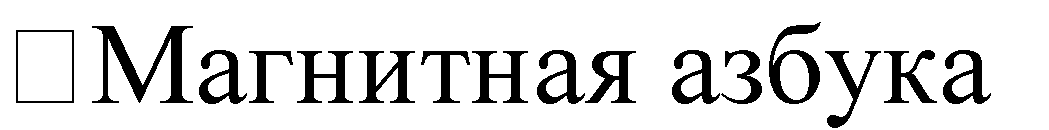 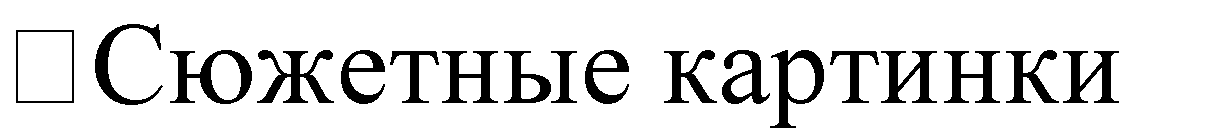 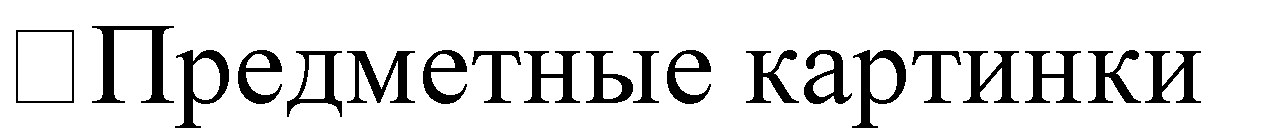 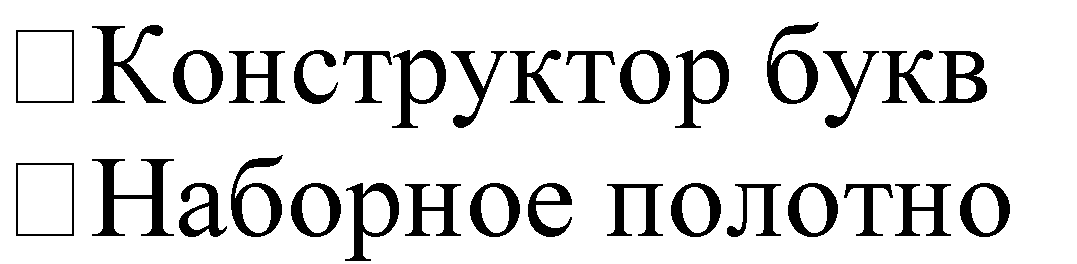 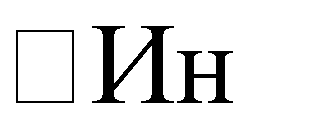 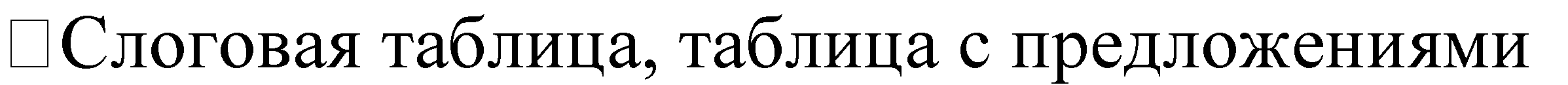 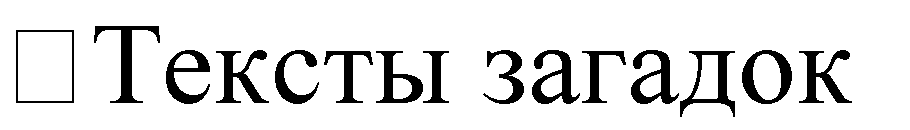 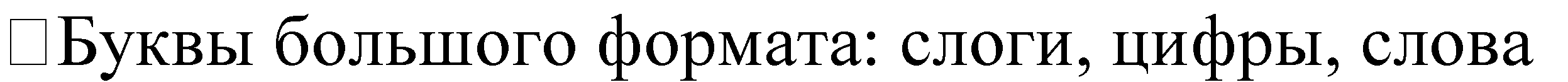 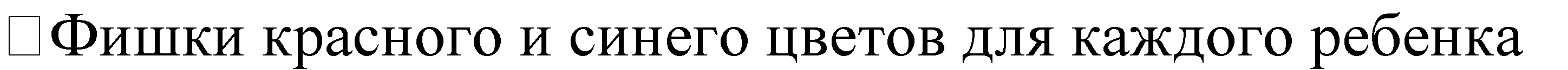 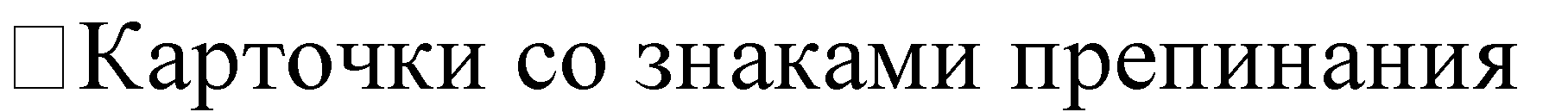 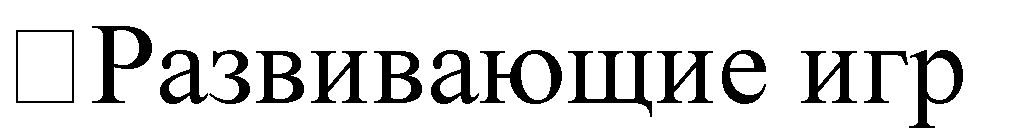 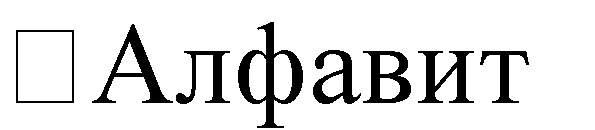 Список литературы для педагогов:1. Бортникова Е.Ф. РАЗВИВАЕМ НАВЫКИ ЧТЕНИЯ И ГРАМОТНОГО ПИСЬМА. Для детей 5-6 лет: тетрадь. Часть 1; Часть 2 - Екатеринбург: ООО «Литур-опт»,2. Волкова Г.А. Логопедическая ритмика. М., 20153. Гомзяк О.С.. Развитие связной речи у шестилетних детей.-М .:Сфера,2014 4.Жукова Н.С. Букварь: Учебное пособие/ Н.С. Жукова. - М .: Эксмо, 2015 5.Крупенчук О.И.. Пальчиковые игры для детей.С.П.:Литера,2014            6. Нищева Н.В.. Будем говорить правильно. С.П.:Детство-Пресс 2015 7.ПожиленкоЕ.А.. Волшебный мир звуков и слов.-М.:Владос,2014             8.Сказка о веселом язычке. М.: Издательский дом «Карапуз», 20149. Серия тетрадей «Папка дошкольника» «Чтение с увлечением».10. Ткаченко Т.А. Логопедическая тетрадь «Развитие фонематического восприятия инавыков звукового анализа». СПб.: «ДЕТСТВО-ПРЕСС», 2014 11. Швайко Г.С. Игровые упражнения для развития речи.- М.:просвещение,2016.12. Чадасина, Л. Я. Звуки на все руки. 13. Логопедическая	работа	по	преодолению	нарушений слоговой структуры слов у детей / З. Е. Агранович.14. Астафьева, Е. О. Играем, читаем, пишем Обучение дошкольников грамоте.Для занятий с детьми 3-7 лет. Пособие для педагогов / Е. О. Астафьев.Список литературы для детей:1. Бурдина, С. В. Тетрадь с заданиями для развития детей «Изучаем грамоту»2. Козырева, Л. М. «Как научиться читать». Детский сад: день за днем.3. Крупенчук, О. И. «Учим буквы»	(Пособие для детей, родителей и  воспитателей).4. «Слова и предложения» (Практическое приложение). Детский сад: день за днем.Развивающие игры для детей:1. Евсеева, М. Ю. «Азбука». Настольная игра к программе.2. Настольная игра. Издательство «Малыш» «Дрофа»3. Развивающая игра для детей 2-7 лет «Учись, играя!» «Сложи узор».Приложение 1ПРАКТИЧЕСКИЙ МАТЕРИАЛ(короткие стихотворения, потешки)Звук и буква АСказочный, волшебный дом. Азбука – хозяйка в нем. Дружно в доме том живет Славный буквенный народ.Аня в роще потерялась, Аня в роще растерялась,Аня крикнула: «Ау! Дом никак я не найду!»Анатолий и Андрей Наловили карасей. Аня и АлисаВарят суп из риса.Звук и буква ВВова снежный ком слепил, Влас свой сверху положил. Чтоб комы те не упали,Слева палочку вкопали. Валя мальчикам сказала, Что букву В она узнала.Палочку ты начерти,К ней вплотную – цифру три.Ва-ва-ва,Во дворе растет айва. Ву-ву-ву, Я полью свою айву. Вы-вы-вы, Вкусны ягоды айвы.Звук и буква БТвердый знак с окна упал, Руку он себе сломал.Ба-ба-ба,На избе была труба. Бу-бу-бу, Побелили мы трубу. Бе-бе-бе, Белый голубь на трубе. Бы-бы-бы, Голубь улетел с трубы.Боря на базаре был,Там арбуз большой купил.Звук и буква ГНам	шлагбаум	путь	домой Перекрыл своей рукой.Га-га-га,Вышли гуси на луга. Го-го-го, Ходит солнце высоко. Гу-гу-гу, Много пчелок на лугу.Гена, Галя дваОлега Горку сделали из снега.Виля с Вовой у ворот Рисовали вертолет.Звук и буква ДДве	полоски	наклонили, Снизу третью начертили,А теперь согнем немножко Две коротенькие ножки.Да-да-да,В ручей бежит вода. Ду-ду-ду,За водой сейчас пойду. Ды-ды-ды,Принесу домой воды. Ди-ди-ди,Каждый	день	идут	дожди. Дя-дя-дя,Зонтик нужен для дождя.Дед	Демьян	домой	идет, Лошадь под узды ведет.Звук и буква ЖМного ножек у жука,У буквы Ж их много тоже. Буква Ж жужжит всегда,На жука она похожа.Жа-жа-жа,Есть иголки у ежа. Жу-жу-жу,Молока дадим ежу. Жи-жи-жи,Под кустом лежат ужи. Же-же-же,Уползли ужи уже.У Сережи в гаражеЖору Женя ждет уже.Звук и буква ЕБуква Е, смотрите, все же Так на полочку похожа.Еле-еле, еле-елеОт вокзала поезд едет.Средь лесов и средь полей Поезд едет все быстрей.Звук и буква ЁЕ и Ё – у мамы дочки, Но у Ё – ещё две точки.Ёж под ёлкою сидит,Ёж ежихе говорит: «Ежевики дай ежонку,Если нарисует елку».Звук и буква ЗБуква З и цифра три,Как родные две сестры. Ты внимательно смотри: Пишем З, как цифру три.За-за-за,На лугу коза. Зу-зу-зу, Привели козу.Зы-зы-зы, Колокольчик у козы.Звук и буква ИИнна,	Нина	и	Марина,	Лида, Игорь и ИринаВышли в прятки поиграть, Букву И в словах искать.Звук и буква ЙЭтот звук зовем мы кратким,«И» доводится он братом.За водой идти в ручей Брат зовет с собой друзей.Голосистый соловей Спрятался среди ветвей.Серый	юркий	воробей Искупаться влез в ручей.Звук и буква КДва столбца стояли рядом Вдруг один переломился И к другому прислонился.Ка-ка-ка,Наша речка широка. Ко-ко-ко, По теченью плыть легко.Ке-ке-ке, Загораем на песке.Бродит серый волк худой. Он голодный, старый, злой.Звук и буква Л Ла-ла-ла,Клава видела осла. Ле-ле-ле, Лева ехал на осле. Лу-лу-лу, Хлеба дали мы ослу.Оля, Лена и Альбина Лепят льва из пластилина.Клавдия весло взяла, Села в лодку, поплыла.Звук и буква ОО – на огурец похожа:Он овальный, буква – тоже.Звук и буква МК	двум	столбам	мы	кое-как Привязали свой гамак.Ма-ма-ма,За окном метет зима. Ме-ме-ме, Много песен о зиме. Мы-мы-мы, Не боимся мы зимы.Маша	в	чаще	заблудилась,	К трем медведям в домявилась. Суп у мишки похлебала,Cтульчик маленький сломала.Слова «Оля, огурец, окно» Начинаются на «О»Звук и буква НБуква Н, сказать всем можно, Очень на кровать похожа.На-на-на,Наступила вновь весна, Но-но- но,Настежь распахнем окно. Не-не- не,Очень рады мы весне.«Надо», «можно» и «нельзя» - Всем знакомые слова.Надо маме помогать, Можно с папой погулять. Но нельзя без разрешенья На дорогу выбегать.Звук и буква РБукву Р писать несложно: Справа к палке осторожно Подрисуем все кружок,И получится флажок.Ру-ру-ру,Встали рано поутру. Ра-ра-ра,В садик нам идти пора. Ре-ре-ре, Хорощо там детворе.В огороде старика Репка выросла крепка.Деревянный Буратино Карабаса победил.Дверь в коморке под картиной Золотым ключом открыл.Звук и буква П Буква П на мост похожа, По мосту идет прохожий,А внизу, через проход, Проплывает пароход.Па-па-па,На пол сыплется крупа. Пу-пу-пу, Подметем сейчас крупу. Пы-пы-пы, Больше нет у нас крупу.Петя позвонил Петру:«Я на пляж с тобой пойду».Звук и буква СЧасть кружочка потерялась – Буква С у нас осталась.Са-са-са, Летела оса.Су-су-су, Поймали осу. Сы-сы-сы. У осы усы.Снег сегодня шел с утра. Рада снегу детвора.Снег в беседке, Снег на листьях, Снег у Светы на ресницах.Звук и буква ТБуква Т, наверняка, – Тень большого молотка. Буква Т на стол похожа, На ноге стоит он тоже.Та-та-та,Хвост пушистый у кота. Ту-ту- ту,Привязали бает коту. От-от-от Под столом играет кот.Звук и буква ФСначала	нарисуй	кружок,	А рядышком еще другой .Теперь старайся, мой дружок, Их разделить прямой чертой.Фа-фа-фа,Взял	фуражку	Мустафа.	Фы- фы-фыФлажок в руках у Мустафы. Фе- фе-фе,Пришел Федя к Мустафе.Феня, Филя и ФаинаВ море видели дельфина.Звук и буква УБуква	У	кричит:	«Ура!»,	Руку тянет вверх она.Кукле Уля улыбнулась,К кукле ручкой потянулась.Звук и буква ХРядом два столба стояли. Друг на друга вдруг упали.Ха-ха-ха,Нам купили петуха. Ух-ух-ух, Машет крыльями петух.Сухари купил Захар, Харитон орехи взял, Полкило халвы Зухра Тете Хильде принесла.Звук и буква ЦБукву П с тобой мы сами Вверх ногами написали. Справа, маленький дружок, Подрисуй ей крючок.Ца-ца-ца,Варит мама три яйца. Цо-цо-цо, Папа съест одно яйцо. Цу-цу-цу, Нам с братишкой по яйцу.Звук и буква ЧКто-то взял обычный стул, Вверх ногами повернул.Букву Ч или «четыре» Мы с тобою начертили?Меж собой ты их сравни – Одинаковы они.Ча-ча-ча,На столе горит свеча. Чу-чу-чу, Погасили мы свечу. Чи-чи-чи, Больше нет у нас свечи.Чиж к Чиполлино невзначай Заскочил вчера на чай.Буква ЬМягкий знак – волшебник добрый, Очень верный и надежный.Он дружить всегда готов. Не имеет он врагов.Буква ЪТвердый знак – волшебник злой, Он имеет нрав крутой.Твердый знак – знак всем известный, Злой, как сам Кащей Бессмертный.Буква Б с окна упала, Руку вдруг себе сломала.Звук и буква ЯРуку в бок, вперед нога – Вот какая буква я.Я-я-я,Песня кончилась моя. Я-я-я, Есть у каждого друзья.Звук и буква ШТри столба красиво в ряд, Как солдатики, стоят.Ша-ша-ша,На столе стоит лапша. Шу-шу- шу,Мы поели всю лапшу. Ши-ши- ши,И теперь сидим в тишиНаша Саша на опушкеС Лушей слушали кукушку.Звук и буква Ы Буква Ы на лыжи встала,Вниз под горку побежала. Невысокая хоть горка, Все же ей нужнаподпорка.Звук и буква ЭБукву Э встречаем редко, Но запомним ее крепко. В словах«эхо», «этот»,«эй» Букву Э найди скорей.Звук и буква Ю Черточку я проведу. В середине – поясок.Чтобы вышла буква Ю, Нарисую я кружок.Ю-ю-ю,Песню я свою пою. Ю-ю-ю, Я друзей своих люблю.Приложение 2ПОСЛОВИЦЫ И ПОГОВОРКИАзбука   –   к   мудрости   ступенька.Аккуратность человека красит.Без дела жить – только небо коптить. Была бы охота – будет ладиться работа.Без труда хлеб не родится никогда. Большой говорун – плохой работник. Волков бояться – в лес не ходить. Вода с гор потекла – весну принесла. Век живи – век учись.Воробей мал, да удал.Всякое дело мастера боится.Где лад, там и клад.Где	песня	поется,	там	счастливо живется.Дружба в делах помощница.Делу время, потехе час. Друзья познаются в беде. Дерево дорого плодами, а человек делами.Дружно	сеять,	добро	и	пожинать.Делаешь наспех – сделаешь на смех. Добра	желаешь	–	добро	и	делай. Добрый человек добру и учит.Едет Емеля, да ждать его неделю. За двумя зайцами погонишься, Ни одного не поймаешь.Испокон века книга растит человека.И в ус не дует, и ухом не ведет.И обед не в обед, коли хлеба нет.Кто скоро помог, тот дважды помог. Как аукнется, так и откликнется. Каков мастер, такова и работа.Какие сами, такие и сани.Крепкую дружбу и топором не разрубишь.Кто грамоте горазд, тому не пропасть.Любишь кататься – люби и саночки возить.Лучше	хорошо	поступить,	хорошо говорить.Ласточка весну начинает, а соловей кончает.Ложь человека не красит.Мало хотеть, уметь.Материнская ласка конца не знает.Много	желать	–	добра	не	видать.Много захочешь – последнее потеряешь.Не спеши языком, спеши делом. Нет друга – ищи, нашел – береги. На чужой земле и весна не красна. Не рой другому яму – сам в нее попадешь.Нет	лучше	дружка,	чем	родная матушка.Не зная броду – не суйся в воду. При солнце тепло, при матери добро.Семь	раз	отмерь	–	один	отрежь. Старый	друг	лучше		новых	двух. Сказка – ложь, да в ней намек, добрым молодцам урок.Сказано – сделано.Собирай по ягодке, соберешь кузовок.Судят	не	по	словам,	а	по	делам.Скоро сказка сказывается, да не скоро дело делается.Труд кормит, а лень портит.Трус и своей тени боится. Ученье – путь к уменью. Утро вечера мудренее.У страха глаза велики.Холода не бойся – сам по пояс мойся.Я – последняя буква алфавита.Наименование программы:Дополнительная общеобразовательная программа (дополнительная общеразвивающая программа) по обучению чтению «По дороге к Азбуке»Руководитель программы:Маркина Анна Сергеевна, воспитательОрганизация-исполнитель; Адрес организации исполнителяМДОУ «Детский сад №98»; 430034, Республика Мордовия, г. Саранск, ул.Пр.60 лет Октября, д.24Цель программы:Подготовить детей к обучению в школе, познакомить с буквами, как знаками записи известных им звуков, формировать и совершенствовать навыки слитного слогового чтения.Направленность программы:Социально-педагогическаяСрок реализации программы 1 годВид программы:Уровень реализации программы:Адаптированная Дошкольное образованиеСистема реализации контроля за исполнением программы:Координацию деятельности по реализации Программы	осуществляет	администрация образовательного учреждения;практическую работу осуществляет педагогический коллективОжидаемые конечные результаты программы:-Сформированность у ребенка представлений о речевых и неречевых формах общения, умение ориентироваться в содержании этого общения, выполнять поручения.Наличие у ребенка представления о звуковой основе речи как реальной действительности; о слове, слоге, звуке, ударении (без определения); о качественной характеристике звуков (гласный, согласный, твердый, мягкий); о выразительных средствах речи.Проявление ребенком заинтересованного отношения к звуковой основе речи, активное участие в игре, выполнении упражнений по звуковой культуре речи.Овладение ребенком планирующей и регулирующей функцией речи: наличие у него представления о модели и процессе моделирования, способность комментировать свои	действия,     анализировать проделанную работу.№ п/пТема занятияТема занятияТема занятияВсего часовВсего часовВсего занятий№ п/пТема занятияТема занятияТема занятияТеорияПрактикаВсего занятий1Инструктаж по ТБЗвонкий согласный звук [б],[б´],Инструктаж по ТБЗвонкий согласный звук [б],[б´],Инструктаж по ТБЗвонкий согласный звук [б],[б´],5 мин5 мин25 мин25 мин22Закрепление	звука	[б],[б´], Сопоставление звуков [б] и [п].буквыБ.5 мин5 мин25 мин25 мин23Звук [г],[г´], буква Г.Звук [г],[г´], буква Г.Звук [г],[г´], буква Г.5 мин5 мин25 мин25 мин24Закрепление	звука	[г],[г´], Сопоставление звуков [г] и [к].буквыГ.3 мин3 мин27 мин27 мин25Звук [д],[д´], буква Д.Звук [д],[д´], буква Д.Звук [д],[д´], буква Д.5 мин5 мин25 мин25 мин26Сопоставление звуков [д] и [т].Сопоставление звуков [д] и [т].Сопоставление звуков [д] и [т].5 мин5 мин25 мин25 мин27Звук [й], буква Й.Звук [й], буква Й.Звук [й], буква Й.5 мин5 мин25 мин25 мин28Сопоставление звуков [й] и [и].Сопоставление звуков [й] и [и].Сопоставление звуков [й] и [и].5 мин5 мин25 мин25 мин29Буква Ь.Буква Ь.Буква Ь.5 мин5 мин25 мин25 мин210Буква ь (в середине слова как знак мягкости).Буква ь (в середине слова как знак мягкости).Буква ь (в середине слова как знак мягкости).5 мин5 мин25 мин25 мин211Закрепление звуков [д],[т],[и],[й] и букв Д,Т,И,Й,Ь в конце и середине слова.Закрепление звуков [д],[т],[и],[й] и букв Д,Т,И,Й,Ь в конце и середине слова.Закрепление звуков [д],[т],[и],[й] и букв Д,Т,И,Й,Ь в конце и середине слова.5 мин5 мин25 мин25 мин212Звук [е], буква Е.Звук [е], буква Е.Звук [е], буква Е.5 мин5 мин25 мин25 мин213Закрепление гласного звука [е], буквы Е.Закрепление гласного звука [е], буквы Е.Закрепление гласного звука [е], буквы Е.5 мин5 мин25 мин25 мин214Гласный звук [йа], буква Я.Гласный звук [йа], буква Я.Гласный звук [йа], буква Я.5 мин5 мин25 мин25 мин215Закрепление гласного звука [йа], буквы Я.Закрепление гласного звука [йа], буквы Я.Закрепление гласного звука [йа], буквы Я.5 мин5 мин25 мин25 мин216Гласный звук [йу], буква Ю.Гласный звук [йу], буква Ю.Гласный звук [йу], буква Ю.5 мин5 мин25 мин25 мин217Закрепление гласного звука [йу], буквы Ю.Закрепление гласного звука [йу], буквы Ю.Закрепление гласного звука [йу], буквы Ю.5 мин5 мин25 мин25 мин218Гласный звук [йо], буква Ё.Гласный звук [йо], буква Ё.Гласный звук [йо], буква Ё.5 мин5 мин25 мин25 мин219Закрепление гласного звука [йо], буквы Ё.Закрепление гласного звука [йо], буквы Ё.Закрепление гласного звука [йо], буквы Ё.5 мин5 мин25 мин25 мин220Глухой согласный звук [ц], буква Ц.Глухой согласный звук [ц], буква Ц.Глухой согласный звук [ц], буква Ц.5 мин5 мин25 мин25 мин221Глухой согласный звук [ч], буква Ч.Глухой согласный звук [ч], буква Ч.Глухой согласный звук [ч], буква Ч.5 мин5 мин25 мин25 мин222Сопоставление звуков [ч] и [ц].Сопоставление звуков [ч] и [ц].Сопоставление звуков [ч] и [ц].5 мин5 мин25 мин25 мин223Звук [щ] и буква ЩЗвук [щ] и буква ЩЗвук [щ] и буква Щ5 мин5 мин25 мин25 мин224Звуки [ф],[ф], буква Ф.Звуки [ф],[ф], буква Ф.Звуки [ф],[ф], буква Ф.5 мин5 мин25 мин25 мин225Звук [э], буква Э.Звук [э], буква Э.Звук [э], буква Э.5 мин5 мин25 мин25 мин226Разделительный твердый знак – буква Ъ.Разделительный твердый знак – буква Ъ.Разделительный твердый знак – буква Ъ.5 мин5 мин25 мин25 мин227Двойные согласныеДвойные согласныеДвойные согласные5 мин5 мин25 мин25 мин228АлфавитАлфавитАлфавит5 мин5 мин25 мин25 мин229Закрепление	пройденного	материала: звуки, слоги.Закрепление	пройденного	материала: звуки, слоги.Закрепление	пройденного	материала: звуки, слоги.5 мин5 мин25 мин25 мин230Закрепление	пройденного	материала: слова, предложения.Закрепление	пройденного	материала: слова, предложения.Закрепление	пройденного	материала: слова, предложения.5 мин5 мин25 мин25 мин231Работа по разрезным азбукамРабота по разрезным азбукамРабота по разрезным азбукам5 мин5 мин25 мин25 мин232Забавные буквы.Забавные буквы.Забавные буквы.5 мин5 мин25 мин25 мин233Волшебные буквы.Волшебные буквы.Волшебные буквы.5 мин5 мин25 мин25 мин234День рождения дяди СлавыДень рождения дяди СлавыДень рождения дяди Славы35Путешествие в сказочный город букв.Путешествие в сказочный город букв.Путешествие в сказочный город букв.5 мин5 мин25 мин25 мин236Итоговое мероприятие МониторингИтоговое мероприятие МониторингИтоговое мероприятие Мониторинг5мин25 мин1Итого:Итого:Итого:72№ п/пФ.И.РЗнание буквЗнание буквЗнание буквДелениезвуков	нагласные	и согласныеДелениезвуков	нагласные	и согласныеДелениезвуков	нагласные	и согласныеДелениезвуков	натвердые	и мягкиеДелениезвуков	натвердые	и мягкиеДелениезвуков	натвердые	и мягкиеУмения составлять предложенияпо схемеУмения составлять предложенияпо схемеУмения составлять предложенияпо схемеДеление слова на слогиДеление слова на слогиДеление слова на слогиЗнание ударенияЗнание ударенияЗнание ударенияУровень чтения слитнопослогамУровень чтения слитнопослогамУровень чтения слитнопослогам№ п/пУровень знанийнсвнсвнсвнсвнсвнсвнсв